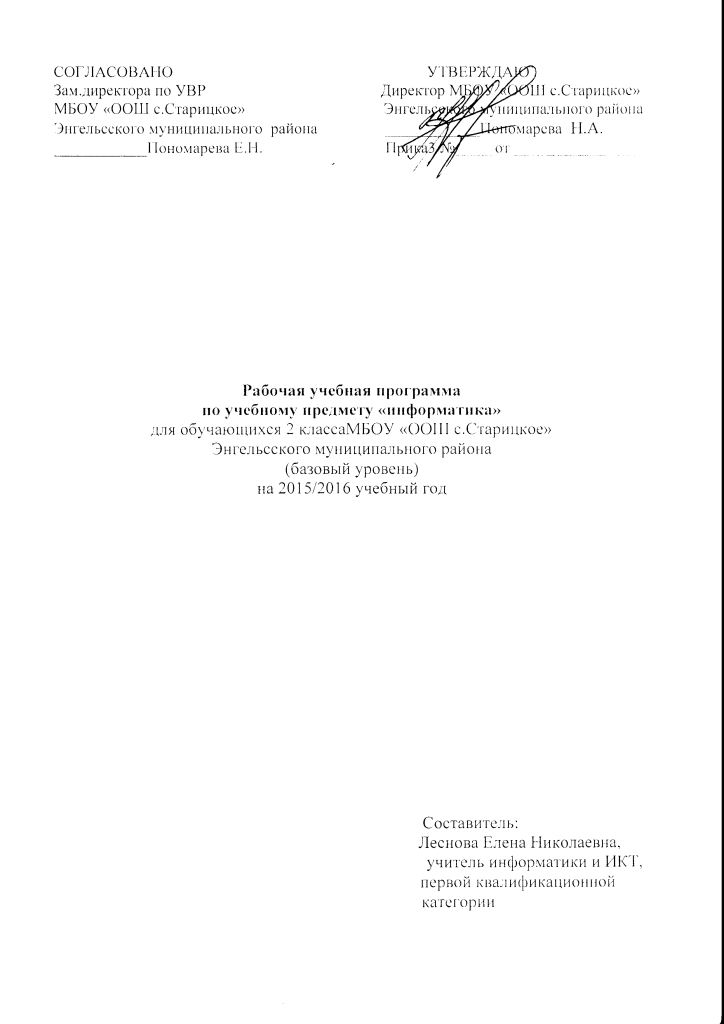 Пояснительная запискаРабочая учебная программа к учебному курсу по информатики  для 2 класса составлена на основе примерной (типовой) учебной программы начального общего образования по информатике (базовый уровень) и соответствует Федеральному государственному образовательному стандарту начального общего образования 2010 года.При составлении Программы использовалась авторская программа под редакцией Бененсон Е.П., Паутововой А.Г. «Информатика и ИКТ. 2 класс». Выполнение учебной  рабочей программы направлено на достижение цели работы школы на первой  ступени обучения: формирование у обучающихся целостного представления о мире, гражданской ответственности и правового самосознания, духовной культуры, самостоятельности, развития их  склонностей, интересов и способности к социальному самоопределению, а также способствует реализации модели выпускника начальной школы: уважающий и принимающий ценности семьи и общества; любознательный, активно и заинтересованно познающий мир; владеющий основами умения учиться, способный к организации собственной деятельности; готовый самостоятельно действовать и отвечать за свои поступки перед семьей и обществом; доброжелательный, умеющий слушать и слышать собеседника, обосновывать свою позицию, высказывать свое мнение; выполняющий правила здорового и безопасного для себя и окружающих образа жизни.В основе построения курса лежит идея гуманизации информационного образования, соответствующая современным представлениям о целях школьного образования и ставящая в центр внимания личность ученика, его интересы и способности. Отбор методов и средств обучения основывается на  деятельностном подходе и педагогических технологиях:проблемно-диалогическойоценивания учебных достижений;проектной;правильного типа читательской деятельности.  Курс ориентирован как на исторически сложившиеся ценности информационного образования, так и на новые образовательные идеи, среди которых важное место занимает развивающее обучение.Целью изучения информатики в начальной школе является формирование первоначальных представлений об информации и ее свойствах, а также формирование навыков работы с информацией (как с применением компьютеров, так и без них).    Обучение информатике направлено на решение следующих задач:учить школьника искать, отбирать, организовывать и использовать информацию для решения стоящих перед ним задач;формировать первоначальные навыки планирования целенаправленной деятельности человека, в том числе учебной деятельности;дать первоначальные представления о компьютере и современных информационных технологиях и сформировать первичные навыки работы на компьютере;дать представление об этических нормах работы с информацией, об информационной безопасности личности и государства.Формы организации учебной деятельности: индивидуальные; групповые; индивидуально-групповые; фронтальные.Формы проведения уроков: мини-лекция, практикум, урок-игра, урок -контроля.Виды и формы контроля: наблюдение; беседа; фронтальный опрос; опрос в парах; контрольная работа; практическая работа.Ожидаемые образовательные результатыОбучающиеся должны иметь представление:о понятии «информация»;о многообразии источников информации;о том, как человек воспринимает информацию;о компьютере, как об универсальной машине, предназначенной для обработки информации;о названии и назначении основных устройств персонального компьютера (процессор, монитор, клавиатура, мышь, память);о том, что компьютер обрабатывает информацию по правилам, которые определили люди, а компьютерная программа — набор таких правил;об алгоритме как последовательности дискретных шагов, направленных на достижение цели;об истинных и ложных высказываниях;о том, что информация в памяти компьютера хранится в виде набора нулей и единиц.Обучающиеся научатся:•	исполнять правила поведения в компьютерном классе;приводить примеры источников информации;приводить примеры работы с информацией;приводить примеры технических устройств, предназначенных для работы с информацией (телефон, телевизор, радио, компьютер, магнитофон);приводить примеры полезной и бесполезной информации;запускать программы с рабочего стола (при наличии оборудования);выбирать нужные пункты меню с помощью мыши (при наличии оборудования);пользоваться клавишами со стрелками, клавишей Еп1ег, вводить с клавиатуры числа (при наличии оборудования);с помощью учителя составлять и исполнять линейные алгоритмы для знакомых формальных исполнителей;с помощью учителя ставить учебные задачи и создавать линейные алгоритмы решения поставленных задач.Обучающие получат возможность научиться:составлять и исполнять линейные алгоритмы для знакомых формальных исполнителей;ставить учебные задачи и создавать линейные алгоритмы решения поставленных задач;определять истинность простого высказывания, записанного повествовательным предложением русского языка.Использовать приобретенные знания и умения в практической деятельности и повседневной жизни для:выбора из текстов и рисунков информации, нужной для достижения поставленной цели;планирования бытовой и учебной деятельности;безопасной работы на компьютере.Изучение информатики  во 2 классе направлено на формирование УУДЛичностные – расширяют познавательные интересы и учебные мотивыРегулятивные - принимать и сохранять учебную задачу; определять последовательность необходимых операций.Коммуникативные  ууд - формирование интереса к  процессу общения и сотрудничества, а не только к его результату.Познавательные УУД - самостоятельная познавательной деятельности, включающей элементы логической, методологической, общеучебной деятельности, соотнесенной с реальными познавательными объектами.Основное содержание учебно-тематического планаКалендарно-тематический планИнформационно-методическое обеспечение                                                 УМК1. Бененсон Е.П., Паутова А.Г. Информатика и ИКТ. 2 класс: Учебник в 2-х ч. – М. :   Академкнига/Учебник, 2012 г..2. Бененсон Е.П., Паутова А.Г. Информатика и ИКТ. 2 класс: Методическое пособие для учителя. – М.: Академкнига/Учебник.Литература для учителя1. Бененсон Е.П., Паутова А.Г. Информатика и ИКТ. 2 класс: Учебник в 2-х ч. – М. : Академкнига/Учебник, 2012 г..2. Бененсон Е.П., Паутова А.Г. Информатика и ИКТ. 2 класс: Методическое пособие для учителя. – М.: Академкнига/Учебник.3. Паутова А.Г. Информатика и ИКТ. 2 класс: комплект компьютерных программ. Методическое пособие + CD – М.: Академкнига/Учебник.Литература для обучающихся1. Бененсон Е.П., Паутова А.Г. Информатика и ИКТ. 2 класс: Учебник в 2-х ч. – М. : Академкнига/Учебник, 2012 г..Адреса электронных ресурсов1. nsportal.ru›Начальная школа›Информатика›…-2-klass-po-predmetu…2. journal.edusite.ru3. schoolguide.ru›2 классМатериально-техническое обеспечениеАудиозаписи, слайды по содержанию учебного предмета, ЭОР «Информатика и ИКТ 2-3 классы» «Информатика Академия Айти» УМК по проекту «Обучение специалистов сферы образования внедрение ПСПО и использованию СПО в учебном процессе».«Информатика 2-11 классы (карточки)» Серии «Дидактический и раздаточный материал» «Информатика. Демонстрационные таблицы» Традиционные и инновационные средства обучения, компьютерные, информационно­коммуникационные средстваТаблицы в соответствии с программой обученияПлакаты по основным темам Иллюстрированные материалыВидеофрагменты и другие информационные объекты, отражающие темы курса Аудиозаписи соответствующие содержанию обученияВидеофильмы соответствующего содержанияСлайды соответствующего содержанияЭлектронные справочники, электронные пособия, обучающие программы по предмету.Мультимедийные образовательные ресурсы, соответствующие содержанию обученияУчебно­практическое оборудование Доска Интерактивная доскаМультимедийный проекторКомпьютерыСканерОборудование (мебель)учительский стол – 1 штукакомпьютерный стол – 5 штукученический стол – 4 штукиучительский стул – 1 штукаученический стул – 14 штукдоска – 1 штукаинтерактивная доска – 1 штукамультимедийный проектор – 1 штукакомпьютеры –4 штукимоноблок – 1 штуканоутбук – 1 штукаСканер  – 1 штука№п/пТематический блок, тема учебного занятияКол – во часов№п/пТематический блок, тема учебного занятияКол – во часовИнформационная картина мираИнформационная картина мираИнформационная картина мира1Информация, источники информации.  12Работа с информацией. 13Отбор полезной информации. 14Шифры перестановки и замены. 15Двоичное кодирование текстовой информации. 16Обработка информации человеком. (урок-практикум)17Обработка информации компьютером (чёрный ящик). 18Ещё раз о том, что такое информация. 19Действия с информацией (повторение). 1Устройство компьютераУстройство компьютераУстройство компьютера10Системная плата. Процессор 111Оперативная память 112Устройства ввода информации 113Устройства вывода информации 114Внешняя память 115Обобщение материала по теме «Устройство компьютера» 116Твои успехи. (дополнительные задания) 1Алгоритмы и исполнителиАлгоритмы и исполнителиАлгоритмы и исполнители17Первое знакомство с алгоритма-ми и исполнителями 118Составление и выполнение алгоритмов 119Последовательность действий и результат выполнения алгоритма 120Составление и выполнение алгоритмов 121Исполнитель алгоритмов Мышка – художник 122Адрес клетки 123Энтик и Мышка в одном поле 124Выполнение и составление алгоритмов 125Составление алгоритмов 126Составление алгоритмов, запись в словесной форме 127Исполнитель алгоритмов Перемещайка 128Составление алгоритмов 129Алгоритмы Перемещайки 130Продолжение работы с истинными и ложными высказываниями 131Массовость алгоритмов 132Повторение пройденного. 133Твои успехи 134Дополнительные задания	1Итого:34№п\пНаименование разделов и темВсего часовДата проведенияДата проведенияКорректировкаЭлементы содержанияПланируемые результаты№п\пНаименование разделов и темВсего часовпо планупо фактуКорректировкаЭлементы содержанияУУД1 четверть1 четверть1 четверть1 четверть1 четверть1 четверть1 четверть1 четверть1Информация, источники информации.103.09.Формирование представлений об учебнике. Знакомство с понятием «информация», с её источниками.П – анализ коротких литературных текстов и графических объёктов, поиск и выделение необходимой информации;Р – уметь слушать и быть внимательным.2Работа с информацией.110.09.Формирование представлений о действиях с информацией.Знакомство с правилами работы за компьютером.П – анализ (сопоставление) текстовой и графической информации;П – умение строить логическую цепь рассуждений;П – умение использовать таблицы.3Отбор полезной информации.117.09.Знакомство с понятиями полезная и лишняя информация.П – анализ (сопоставление) текстовой и графической информации;П – умение строить логическую цепь рассуждений;П – умение использовать таблицы;Р- умение взаимодействовать со сверстниками и взрослыми.4Шифры перестановки и замены.124.09.Знакомство с понятиями «информационный шум», «шифр», «кодовая таблица».П - знаково-символические действия;П – умение использовать таблицы, проверять по таблице;Р- умение взаимодействовать со сверстниками и взрослыми. 5Двоичное кодирование текстовой информации.101.10.Знакомство с понятием «двоичное кодирование информации».П- знаково-символические действия;П – выполнение задания с использованием рисунков и схем.6Обработка информации человеком.108.10.Формирование представления о двоичном кодировании ч/б рисунков.П- знаково-символические действия; П – выполнение задания с использованием рисунков и схем;7Обработка информации компьютером (чёрный ящик).115.10.Знакомство с понятием «чёрный ящик». П - осознанное и произвольное построение речевого высказывания в устной форме;К - умение работать в паре;Р - умение слушать собеседника.8Ещё раз о том, что такое информация.122.10.Формирование представления об особенности обработки информации компьютером. П– выполнение задания с использованием таблиц, рисунков и схем;П- осознанное и произвольное построение речевого высказывания в устной форме.9Действия с информацией (повторение).129.10.Формирование представления о двоичном кодировании цветных рисунков.П - умение работать с информацией, предложенной в виде рисункаП - знаково-символические действия.2 четверть2 четверть2 четверть2 четверть2 четверть2 четверть2 четверть2 четверть10Системная плата. Процессор.112.11.Знакомство с назначением устройств компьютера: системная плата, процессор; понятием «истинное высказывание».П– выполнение задания с использованием рисунков и схем;К – умение работать в паре;Р– уметь слушать и быть внимательным. 11Оперативная память.119.11.Формирование умения определять истинность высказываний. Знакомство с оперативной памятью.П– выполнение задания с использованием рисунков и схем; П – умение строить логическую цепь рассуждений.12Устройства ввода информации.126.11.Формирование представления о назначении устройств компьютера: клавиатура, сканер, мышь.Знакомство с понятием «ложное высказывание».П - умение работать с информацией, предложенной в виде рисункаП - осознанное и произвольное построение речевого высказывания в устной и письменной форме; К- умение работать в паре.13Устройства вывода информации.103.12.Формирование представления о назначении устройств компьютера: монитор, принтер.П - умение работать с информацией, предложенной в виде рисунка;П – умение строить логическую цепь рассуждений;К - умение работать в паре.14Внешняя память.110.12.Знакомство с понятием внешняя память, диск, дисковод. Начать формирование понятия «адрес клетки».П– выполнение задания с использованием рисунков и схем; П – анализ коротких литературных текстов, поиск и выделение необходимой информации.15Обобщение материала по теме «Устройство компьютера».117.12.Продолжить формирование понятия «адрес клетки».Учить определять истинность высказываний.П – выполнение задания с использованием таблиц, рисунков и схем;П – умение строить логическую цепь рассуждений.16Твои успехи. (дополнительные задания)124.12.Выяснить какие знания и действия помогут для решения заданий.П– анализ информации;П – самоконтроль, оценка процесса и результатов деятельности;К– взаимоконтроль и взаимопомощь по ходу выполнения задания.3 четверть3 четверть3 четверть3 четверть3 четверть3 четверть3 четверть3 четверть17Первое знакомство с алгоритма-ми и исполни-телями.114.01.Знакомство с понятиями: «алгоритм», «исполнитель алгоритма», «СКИ алгоритма».Учить определять истинность высказываний.П – умение выполнять действие по заданному алгоритму; П – анализ (сопоставление) текстовой и графической информации;П – умение строить логическую цепь рассуждений.18Составление и выполнение алгоритмов.121.01.Продолжить знакомство с понятием «алгоритм».П – умение выполнять действие по заданному алгоритму; П – анализ (сопоставление) текстовой и графической информации.19Последова-тельность действий и результат выполнения алгоритма.128.01.Знакомство с новой формой записи команд алгоритма – с помощью условных графических изображений.П – умение выполнять действие по заданному алгоритму; П – анализ информации;К - умение работать в паре.20Составление и выполнение алгоритмов.104.02.Формирование умения составлять и выполнять алгоритмы. Повторить название некоторых устройств компьютера.П – умение выполнять действие по заданному алгоритму; П– анализ информации;П – умение строить логическую цепь рассуждений.21Исполнитель алгоритмов Мышка – художник.111.02.Знакомство с понятием «адрес клетки». Формирование умения составлять и выполнять алгоритмы.П – умение выполнять действие по заданному алгоритму;П – анализ информации;К - умение работать в паре.22Адрес клетки.118.02.Формирование навыка определения адреса клетки и поиска клетки по её адресу. Напомнить назначение некоторых устройств компьютера.П – умение выполнять действие по заданному алгоритму;П – анализ объектов с целью выделения признаков;К - умение работать в паре.23Энтик и Мышка в одном поле.125.02.Совершенствовать навык поиска клетки по адресу. Напомнить название некоторых устройств компьютераП – умение выполнять действие по заданному алгоритму; П – выполнение задания с использованием таблиц, рисунков и схем.24Выполнение и составление алгоритмов.103.03.Формирование умения выполнять алгоритмы. Учить записывать результаты выполнения каждого шага алгоритма. Пропедевтика нестрогих неравенств.П – умение выполнять действие по заданному алгоритму;П – анализ информации. 25Составление алгоритмов.110.03.Формирование умения составлять алгоритмы. Повторить понятие «истинное высказывание». Пропедевтика нестрогих неравенств.П – умение выполнять действие по заданному алгоритму;П – анализ информации. к - умение работать в паре.26Составление алгоритмов, их запись в словесной форме.124.03.Учить использовать для составления алгоритмов разнообразную информацию, в т.ч. графическую.П – умение выполнять действие по заданному алгоритму;П - выполнение задания на основе рисунков и схем.4 четверть4 четверть4 четверть4 четверть4 четверть4 четверть4 четверть4 четверть27Исполнитель алгоритмов Перемещайка.107.04.Учить фиксировать результаты выполнения шагов алгоритма. Учить восстановлению алгоритма по результатам выполнения его шагов.П – умение выполнять действие по заданному алгоритму;П – анализ (сопоставление) текстовой и графической информации;Р – уметь слушать и быть внимательным..28Составление алгоритмов.114.04.Формирование умения разрабатывать алгоритмы для Перемещайки. Учить видеть истинные и ложные выск-ния в равенствах и неравенствах.П– умение выполнять действие по заданному алгоритму;П – умение строить логическую цепь рассуждений.29Алгоритмы Перемещайки121.04.Развивать умение разрабатывать алгоритмы для Перемещайки.Учить видеть истинные и ложные выск-ния в равенствах и неравенствах.П – умение выполнять действие по заданному алгоритму;К - умение работать в паре.30Продолжение работы с истинными и ложными высказываниями.128.04.Учить определять истинность высказываний, содержащих условие (если). Развивать умение составлять алгоритмы для формальных исполнителей.П – анализ (сопоставление) текстовой и графической информации;П – умение строить логическую цепь рассуждений. К - умение работать в паре.31Массовость алгоритмов.105.05.Знакомство с понятиями «массовость алгоритма», «компьютерная программа». П – умение выполнять действие по заданному алгоритму;К - умение работать в паре.32Повторение пройденного.112.05.Поиск клеток по их адресам. Разработка алгоритмов для формальных исполнителей. Разработка алгоритмов расшифровки черных ящиков.П – умение выполнять действие по заданному алгоритму;К - умение работать в паре.33Твои успехи. 119.05.Выяснить какие знания и действия помогут для решения заданий.П – анализ информации;П – самоконтроль, оценка процесса и результатов деятельности;К – взаимоконтроль и взаимопомощь по ходу выполнения задания.34Дополнитель-ные задания.126.05.Развивать умение выполнять алгоритмы. Повторить название некоторых устройств компьютера.П – самоконтроль, оценка процесса и результатов деятельности;К – взаимоконтроль и взаимопомощь по ходу выполнения задания.